The Sound That Love MakesThomas Luke Doucet (recorded by Sarah McLachlan 2014)
INTRO:  / 1 2 3 4 /Can you [C] hear it?[E7+5] This is the [E7] sound that [Am] love makes[D] The fingerprint of a [Dm] snowflake[G7] It paints a [G7sus2] picture [G7] of [Cmaj7] you [Am] / [E7+5][E7]Can you [C] hear it?[E7+5] This is the [E7] sound that [Am] love makes[D] The fingerprint of a [Dm] snowflake[G7] It paints a picture of [Cmaj7] you [Am] / [E7+5][E7]Can you [C] feel it?[E7+5] This is the [E7] flavour of [Am] sunshine[D] The way your body it [Dm] moves mine[G7] I can taste you in the [Cmaj7] cool-[Am]est [E7+5] rain-[E7]dropsCHORUS:[Am] One hand in the [E7+5] otherUnlike any [Am] other hand I [D] know[Dm7] I'm seeing the [G7] sun in all the[C] Dark-[Cmaj7]est [E7+5] grey [E7] skies[C] This time[E7+5] I'm going [E7] in for the [Am] sweetest kill[D] I'm gonna eat till I [Dm] get my fill[G7] So delicious are my [Cmaj7] lips [Am] on [E7+5] your [E7] skinCHORUS:[Am] One hand in the [E7+5] otherUnlike any [Am] other hand I [D] know[Dm7] I'm seeing the [G7] sun in all the[C] Dark-[Cmaj7]est [E7+5] grey [E7] skies[Am] One hand in the [E7+5] otherUnlike any [Am] other hand I [D] know[Dm7] I'm seeing the [G7] sun in all the[C] Dark-[Cmaj7]est [E7+5] grey [E7] skies / 1 2 3 4 /[Am] Sweetness[E7+5] This is the rhythm of [Am] thunder[D] From up above or down [Dm] under[G7] I [G] love [C] you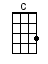 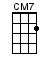 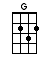 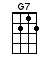 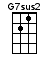 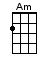 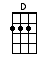 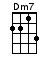 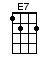 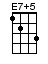 www.bytownukulele.ca